INDICAÇÃO Nº 38/2015Sugere ao Poder Executivo Municipal a sinalização vertical e horizontal de mão dupla, no cruzamento da Av. Pref. Isaias Hermínio Romano com a Rua Vereador José Rego – Souza Queiroz.Excelentíssimo Senhor Prefeito Municipal, Nos termos do Art. 108 do Regimento Interno desta Casa de Leis, dirijo-me a Vossa Excelência para sugerir que, por intermédio do Setor competente, seja realizada a sinalização vertical e horizontal de mão dupla, no cruzamento da Av. Pref. Isaias Hermínio Romano com a Rua Vereador José Rego – Souza Queiroz.Justificativa:Conforme visita realizada “in loco”, após o contato de moradores do bairro e também de motoristas que trafegam diariamente pelo local, pude perceber que no cruzamento das vias supracitadas se faz necessário a sinalização vertical e horizontal, com urgência, diga-se de passagem, indicando que a Rua Vereador José Rego é mão dupla de direção.Tal solicitação deve-se ao fato de que os motoristas que trafegam pela Rua Vereador José Rego, muitas vezes por imaginarem que a mesma é sentido único, realizam ultrapassagens perigosas, podendo assim, ocasionar graves acidentes. Plenário “Dr. Tancredo Neves”, em 08 de janeiro de 2015.Fabiano W. R. Martinez“Pinguim”-vereador PV-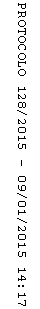 